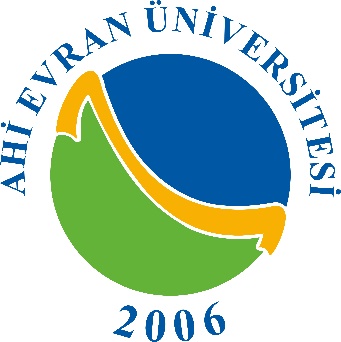 T.C. Ahi Evran ÜniversitesiEğitim FakültesiÖğretmenlik Uygulaması DersiUygulama KılavuzuŞubat, 2018KIRŞEHİROKUL DENEYİMİ DERSİ UYGULAMA KILAVUZUBİRİNCİ BÖLÜMAmaç, Kapsam, Dayanak ve TanımlarMADDE 1-AMAÇÖğretmen adaylarının öğretmenliğe hazırlanmaları sırasında öğretmen ve öğrencilerle birlikte uygulama çalışmaları yapmaları esastır. Okullarda yapılacak uygulama çalışmalarından ilki okul deneyimi, ikincisi ise öğretmenlik uygulamasıdır. Öğretmenlik uygulaması, Öğretmen adayının kazanmış olduğu bilgi ve becerilerini bir okul ortamında deneyip geliştirebilmesi ve mesleğinin gerektirdiği özellikleri kazanabilmesi için planlanan bir derstir. Öğretmenlik uygulaması dersi tamamlandığında Öğretmen adayları aşağıdaki nitelikleri kazanmış olmalıdır: Uygulama okulunda değişik sınıflarda öğretmenlik yaparak öğretmenlik mesleğinin yeterliklerini geliştirebilme,Kendi alanının ders programını anlayabilme, ders kitaplarını değerlendirebilme, ölçme ve değerlendirme yapabilme, Öğretmenlik uygulaması sırasında kazanmış olduğu deneyimleri arkadaşları ve uygulama öğretim elemanı ile paylaşarak kendisini bu yönde geliştirebilme.MADDE 2- KAPSAMÖğretmen adayından bir öğretmene verilen haftalık ders saatinin en az iki saatinde sınıflara girerek ders yapması, kalan dört saatinde de okulda kalarak aşağıda belirtilen çalışmaları yapması ve bu çalışmaları hazırladığı dosyaya koyması istenir. Aday öğretmenin okulda yapması istenen çalışmalar şunlardır: Özellikle o gün öğreteceği konu ile ilgili son hazırlıları yapmak, Tepegöz, fotokopi, çalışma yaprakları ve diğer görsel araçlar gibi ders araçlarını hazırlamak,Verdiği dersle ilgili olarak uygulama öğretmeni ile görüşmek,O gün verdiği dersle ilgili kendi değerlendirmesini yapmak,Kısacası aday öğretmen okulda gününü gözden geçirir, değerlendirir ve planlamalar yapar. Zamanı kalırsa uygulama öğretmeninin vereceği diğer dersleri izler. Aday öğretmenin okulda geçireceği bu zamanını nasıl kullanacağı kuşkusuz onun okuldaki uygulama programına bağlı olacaktır. Uygulama öğretim elemanı öğretmen adayı ile okullarda yapılan uygulamalarla ilgili gelişmeleri tartışır ve değerlendirmeler yapar. Bu süreçte, uygulama öğretim elemanı ve uygulama öğretmeni öğretmen adayına yardım ve destek sağlayarak öğretmen adayı ile yakın işbirliği yapar. Uygulama öğretmeni öğretmen adayının dersini belli bir programa göre birçok kez baştan sona gözlemler. Uygulama öğretim elemanı da öğretmen adayının derslerinin dönem boyunca belli aralıklarla en az iki kez izler ve öğretmen adayının gelişmesine katkı sağlayacak yapıcı önerilerde bulunur. Öğretmen adayı, uygulama öğretmeni ve uygulama öğretim elemanı ile yaptığı görüşmelerde üzerinde durulan noktaları, bunlarla ilgili önerileri dikkatle not alır, bu öneriler üzerine düşünür ve çalışmalarını bunları dikkate alarak sürdürür.Bölüm ve Anabilim dalları kendi alanlarına uygun etkinlikleri geliştirebilir. Ders sonunda uygulama öğretim elemanı ilgili okulun yetkisine kılavuz ekinde verilen dış paydaş memnuniyet formunu doldurtarak bölüm/anabilim dalına teslim eder.Etkinlik 1: Dönem PlanıEtkinlik 2: Ders Planı Hazırlama, Ders Anlatımı, Ders Sonrası Öz değerlendirme FormuEtkinlik 3: Ders Planı Hazırlama, Ders Anlatımı, Ders Sonrası Öz değerlendirme FormuEtkinlik 4: Ders Planı Hazırlama, Ders Anlatımı, Ders Sonrası Öz değerlendirme FormuEtkinlik 5: Ders Planı Hazırlama, Ders Anlatımı, Ders Sonrası Öz değerlendirme FormuEtkinlik 6: Ders Planı Hazırlama, Ders Anlatımı, Ders Sonrası Öz değerlendirme FormuEtkinlik 7: Ders Planı Hazırlama, Ders Anlatımı, Ders Sonrası Öz değerlendirme FormuEtkinlik 8: Ders Planı Hazırlama, Ders Anlatımı, Ders Sonrası Öz değerlendirme FormuEtkinlik 9: Ders Planı Hazırlama, Ders Anlatımı, Ders Sonrası Öz değerlendirme FormuEtkinlik 10: Ders Planı Hazırlama, Ders Anlatımı, Ders Sonrası Öz değerlendirme FormuEtkinlik 11: Ders Planı Hazırlama, Ders Anlatımı, Ders Sonrası Öz değerlendirme FormuEtkinlik 12: Ders Planı Hazırlama, Ders Anlatımı, Ders Sonrası Öz değerlendirme FormuEtkinlik 13: Ders Planı Hazırlama, Ders Anlatımı, Ders Sonrası Öz değerlendirme FormuEtkinlik 14: Ders Planı Hazırlama, Ders Anlatımı, Ders Sonrası Öz değerlendirme FormuMADDE 3-DAYANAKBu kılavuz “Öğretmen Adaylarının Milli Eğitim Bakanlığına Bağlı Eğitim Öğretim Kurumlarında 
Yapacakları Öğretmenlik Uygulamasına İlişkin Yönerge” ile “Ahi Evran Üniversitesi Eğitim Fakültesi Öğretmenlik Uygulaması ve Okul Deneyimi Yönergesi” temel alınarak hazırlanmıştır. MADDE 4-TANIMLARBu kılavuzda geçen:Öğretmen Adayı, öğretmenlik programlarına devam eden, öğretmeni olacağı öğretim düzeyi ve alanında, okul ortamında öğretmenlik uygulaması yapan yükseköğretim kurumu öğrencisini,Öğretmenlik Uygulaması, Fakülte, öğretmen yetiştiren fakülte ve yüksekokulları,Uygulama Okulu, öğretmenlik uygulamalarının yürütüldüğü, Milli Eğitim Bakanlığına bağlı resmi, özel, yatılı-pansiyonlu ve gündüzlü, okul öncesi, ilköğretim, genel ve mesleki orta öğretim, özel ile çıraklık ve yaygın eğitim kurumlarını,Fakülte Uygulama Koordinatörü, öğretmen adaylarının okullarda yapacakları uygulama etkinliklerinin, öğretim elemanı, milli eğitim müdürlüğü koordinatörü ve uygulama okulu koordinatörüyle birlikte, planlanan ve belirlenen esaslara göre yürütülmesini sağlayan, eğitim ve öğretimden sorumlu dekan yardımcısını veya yüksekokul müdür yardımcısını, Bölüm Uygulama Koordinatörü, fakülte-uygulama okulu işbirliği sürecinde bölümün okul deneyimi dersi ile ilgili yönetim işlerini planlayan ve yürüten öğretim elemanını veya ilgili bölüm başkanınıUygulama Öğretim Elemanı, alanında deneyimli ve öğretmenlik formasyonuna sahip, öğretmen adaylarının uygulama çalışmalarını planlayan, yürüten ve değerlendiren yükseköğretim kurumu öğretim elemanını, Milli Eğitim Müdürlüğü Uygulama Koordinatörü, öğretmen adaylarının okullarda yapacakları uygulama etkinliklerinin, fakülte ve okul koordinatörleriyle birlikte planlanan esaslara göre yürütülmesini sağlayan, ilde milli eğitim müdürü veya yardımcısı, ilçede ise ilçe milli eğitim müdürü ya da şube müdürünü, Uygulama Okulu Koordinatörü, okulundaki uygulama etkinliklerinin belirlenen esaslara uygun olarak yürütülmesi için uygulama okulu, ilgili kurumlar ve kişiler arasında iletişim ve koordinasyonu sağlayan okul müdürünü veya yardımcısını, Uygulama Öğretmeni, uygulama okulunda görevli, öğretmenlik formasyonuna sahip, alanında deneyimli öğretmenler arasından seçilen, öğretmen adayına öğretmenlik mesleğinin gerektirdiği davranışları kazanmasında rehberlik ve danışmanlık yapan sınıf veya ders öğretmenini, Öğretmen Yetiştirme Milli Komitesi, öğretmen yetiştirme sisteminin daha kalıcı ve etkin bir şekilde işlemesini sağlamak ve daha nitelikli öğretmen yetiştirmeye katkıda bulunmak üzere Milli Eğitim Bakanlığı, Yükseköğretim kurulu ve Eğitim Fakültesi temsilcilerinden oluşan danışma organını ifade eder.İKİNCİ BÖLÜMGenel İlkeler ve Uygulama EsaslarıMADDE 5 - GENEL İLKELER Öğretmenlik uygulaması, aşağıdaki ilkeler doğrultusunda  planlanır, programlanır ve yürütülür. Kurumlar arası işbirliği ve koordinasyon ilkesi: Öğretmenlik uygulamasına ilişkin esaslar Milli Eğitim Bakanlığı İle Yükseköğretim Kurulu Başkanlığı tarafından ortaklaşa belirlenir. Uygulama çalışmaları, sorumlulukların paylaşılması temelinde belirlenen esaslara dayalı olarak, milli eğitim müdürlükleri ile eğitim fakültelerinin koordinasyonunda yürütülür. Yükseköğretim Kurulu Başkanlığı bünyesinde kurulan Öğretmen Yetiştirme Milli Komitesi bu esasların belirlenmesinde aktif rol oynar. b) Okul ortamında uygulama ilkesi: Öğretmenlik uygulamaları, öğretmen adaylarının öğretmeni olacağı öğretim düzeyinde, alanlarına uygun gerçek etkileşim ortamından il-ilçe millî eğitim müdürlükleri ile fakülte dekanlıkları tarafından belirlenen Millî Eğitim Bakanlığına bağlı resmî, özel, yatılı-pansiyonlu ve gündüzlü, okul öncesi, ilköğretim, genel ve meslekî orta öğretim, özel eğitim ile çıraklık ve yaygın eğitim kurumlarında yürütülür.c) Aktif katılma ilkesi : Öğretmen adaylarının, öğretme-öğrenme ve iletişim süreçlerine etkili bir biçimde katılmaları esastır. Bunun için, öğretmenlik uygulamasında her öğretmen adayından, bir dizi etkinliği bizzat gerçekleştirmesi istenir. Öğretmen adaylannın; bunları aşamalı olarak, süreklilik içinde ve artan bir sorumlulukla yürütmeleri sağlanır. Öğretmen adayları; uygulama hazırlığı, uygulama okulunda gözlem, uygulama öğretmeninin görevlerine katılma, eğitim-öğretim/yönetim ve ders dışı etkinliklere katılma, uygulama çalışmalarını değerlendirme etkinliklerini gerçekleştirir.d) Uygulama sürecinin geniş zaman dilimine yayılması ilkesi : Öğretmenlik uygulaması programı; planlama, inceleme, araştırma, katılma, analiz etme, denetleme, değerlendirme ve geliştirme gibi kapsamlı bir dizi süreçten oluşur. Bu süreçlerin her biri hazırlık, uygulama, değerlendirme ve geliştirme aşamalarından oluşmaktadır. Öğretmen adayının, öğretmenlik davranışlarını bu süreçler yoluyla istenilen düzeyde kazanabilmesi için fiilen uygulama yapacağı süreden çok daha fazla zamana ve çabaya ihtiyacı vardır. Bu nedenle öğretmenlik uygulamaları; öğretmen adayına giderek artan bir sorumluluk ve uygulama yeterliliği kazandırmak için, en az bir yarı yıla yayılarak programa yerleştirilir.e) Ortak değerlendirme ilkesi: Uygulama etkinliklerini birlikte planlayıp yürüttükleri için öğretmen adayının öğretmenlik uygulamasındaki performansı, uygulama öğretim elemanı ve uygulama öğretmeni tarafından ayrı ayrı değerlendirilir. Öğretmen adayının öğretmenlik uygulamasındaki başarısı, uygulama öğretim elemanı ve uygulama öğretmeninin yaptığı değerlendirmelerin fakültenin "Eğitim-Öğretim ve Sınav Yönetmeliği" gereğince birleştirilmesiyle not olarak belirlenir. Uygulama öğretim elemanı notları fakülte yönetimine teslim eder.f) Kapsam ve çeşitlilik ilkesi : Öğretmenlik mesleği, ders hazırlığı, dersi sunma, sınıf yönetimi, atölye ve laboratuvar yönetimi, okul ve aile mesleği ile ilgili konularda öğrenciye rehberlik yapma, öğrenci başarısını değerlendirme, yönetim işlerine ve eğitsel çalışmalara katılma gibi çok çeşitli faaliyetleri kapsamaktadır. Ayrıca öğretmenler, çeşitli bölgelerde, farklı olarak ve koşullara sahip genel-meslekî, gündüzlü-yatılı, pansiyonlu, şehir ve köy okullannda, müstakil veya birleştirilmiş sınıflarda görev yapmaktadır. Bu nedenle öğretmenlik uygulaması, öğretmenlik mesleğinin gerektirdiği tüm görev ve sorumluluk alanlarını kapsayacak şekil ve çeşitlilikte planlanır ve yürütülür.g) Uygulama sürecinin ve personelinin sürekli geliştirilmesi ilkesi: Öğretmenlik uygulaması çalışmalanndan elde edilen sonuçlara göre; öğretmenlik uygulaması süreci ve buna parelel olarak uygulamaya katılan personel yeterlilikleri sürekli geliştirilir.h) Uygulamanın yerinde ve denetimli yapılması ilkesi: Öğretmenlik uygulamasından beklenen faydanın sağlanabilmesi, ancak; öğretmen adaylarının öğretmenlik uygulaması kapsamında yapacakları etkinlikleri, öğrencisi bulundukları fakültenin öğretim elemanlannın yakından izleme, rehberlik etme, yanlışlarını düzeltme, eksikliklerini tamamlama ve değerlendirme çabaları ile mümkündür. Bu nedenle öğretmenlik uygulaması, fakültenin bulunduğu il veya ilçelerdeki uygulama okulları ile ilgili kurumlarda yapılır.ÜÇÜNCÜ BÖLÜMMADDE 6 -GÖREV, YETKİ VE SORUMLULUKLAR (1) Dekanlığın Görev, Yetki ve SorumluluklarıBölümlerden gelen önerileri dikkate alarak uygulama öğretim elemanlarını belirler.İl-ilçe millî eğitim müdürlüğü uygulama koordinatörünün iş birliği ile uygulama okullarını belirler.Uygulama okullarındaki etkinliklerin, etkili ve verimli bir biçimde yürütülmesini, denetlenmesini sağlar.Uygulama sürecinde, öğretmen yetiştiren kurumlar ile uygulama okulu iş birliğinin gerçekleştirilmesi için her yıl belirli zamanlarda uygulama çalışmalarına ilişkin toplantılar, kurs ve seminerler düzenler.(2) Fakülte uygulama koordinatörünün görev ve sorumlulukları:Bölüm uygulama koordinatörü ve millî eğitim müdürlüğü uygulama koordinatörü ile iş birliği yaparak uygulama okullarım belirler, öğretmen adaylarının bu okullara dağılımım sağlar.Uygulama çalışmalarını, fakülte adına izler ve denetler.Öğretmenlik uygulaması çalışmalarını değerlendirir ve geliştirilmesi için gerekli önlemleri alır.(3) Bölüm uygulama koordinatörünün görev ve sorumlulukları:Bölümle ilgili uygulama çalışmaları konusunda, bölüm uygulama öğretim elemanları arasındaki koordinasyon ve iş birliğini sağlar.Uygulama öğretim elemanlarının ve her uygulama öğretim elemanının sorumluluğuna verilen öğretmen adaylarının listesini hazırlar; fakülte uygulama koordinatörüne iletir.Uygulama okullarının seçiminde fakülte uygulama koordinatörüne yardım eder.(4) Uygulama öğretim elemanının görev ve sorumlulukları:Öğretmen adaylarını, öğretmenlik uygulaması etkinliklerine hazırlar.Öğretmen adaylarının uygulama çalışmaları kapsamındaki etkinliklerini, uygulama okulu koordinatörü ve uygulama öğretmeni ile birlikte planlar.Öğretmen adayının çalışmalarını, uygulama öğretmeni ile birlikte düzenli olarak izler, denetler.Uygulamanın her aşamasında öğretmen adayına gerekli rehberliği ve danışmanlığı yapar.Uygulama sonunda öğretmen adayının çalışmalarını, uygulama öğretmeni ile birlikte değerlendirir ve sonucu not olarak fakülte yönetimine bildirir.(5) İl-ilçe millî eğitim müdürlüğünün görev, yetki ve sorumlulukları:Öğretmenlik uygulaması yapılacak illerde il millî eğitim müdür yardımcılarından birini, merkez ilçeler dışındaki ilçelerde ilçe millî eğitim şube müdürlerinden birini "millî eğitim müdürlüğü uygulama koordinatörü" olarak görevlendirir.Fakülte uygulama koordinatörünün iş birliği İle sosyo-ekonomik ve kültürel düzeyi farklı kent ve köy uygulama okullarını ve her okulun uygulama kontenjanlarını öğretmenlik alanları itibariyle belirler, kontenjanların fakültelere dağıtımını yapar.Fakültenin düzenleyeceği uygulama çalışmalarına ilişkin toplantı, seminer ve kurslara; millî eğitim müdürlüğü uygulama koordinatörü, uygulama okulu koordinatörleri ile uygulama öğretmenlerinin katılımını sağlar.Öğretmen yetiştiren kurumlar ve uygulama okulları arasında koordinasyonu ve iç birliğini kolaylaştırıcı önlemler alır.Uygulama çalışmalarını izler ve denetler.(5) Millî eğitim müdürlüğü uygulama koordinatörünün görev ve sorumlulukları:Fakülte ve okul uygulama koordinatörleri ile iş birliği yaparak uygulama okullarını belirler.Uygulama okullarının, uygulama kontenjanlarını öğretim alanları itibariyle belirler, fakültelere dağılımım sağlar.Öğretmenlik uygulamalarını denetler, değerlendirir, etkili bir biçimde yürütülmesi için gerekli önlemleri alır.(6) Uygulama Okulu müdürlüğünün görev, yetki ve sorumlulukları:Uygulama okulu koordinatörünü belirler,Uygulama öğretim elemanlarının iş birliği ile uygulama öğretmenlerini belirler.Uygulama öğretmenleri ve öğretmen adaylarıyla toplantı yapar, kendilerine görev ve sorumluluklarını bildirir.Uygulama çalışmalarının etkili ve verimli bir biçimde yapılabilmesi için gerekli eğitim ortamını sağlar.Uygulama öğretmenlerinin uygulama çalışmalarını denetler.(7) Uygulama Okulu koordinatörünün görev ve sorumlulukları:Millî eğitim müdürlüğü, okul yönetimi ve fakülte arasındaki koordinasyon ve iş birliğini sağlar,Uygulama öğretim elemanı ve uygulama öğretmeni ile iş birliği yaparak öğretmen adaylarının uygulama çalışmaları kapsamındaki etkinlikleri planlar.Uygulama çalışmalarını izler, değerlendirir ve sağlıklı yürütülmesi için gerekli önlemleri alır.(8) Uygulama öğretmeninin görev ve sorumlulukları:Uygulama öğretim elamanı ve uygulama okulu koordinatörü ile iş birliği yaparak öğretmen adaylarının uygulama çalışmaları kapsamındaki etkinlikleri hazırlar.Uygulama programının gerektirdiği etkinliklerin yürütülmesini sağlar, uygulama etkinliklerinin başarılı bir biçimde yerine getirilmesi için öğretmen adayına rehberlik eder, bu etkinlikleri izler ve denetler.Uygulama sonunda öğretmen adayının uygulama çalışmalarını değerlendirir, uygulama okulu koordinatörüne teslim eder.(9) Öğretmen adayının görev ve sorumlulukları:Uygulama programının gereklerim yerine getirmek için planlı ve düzenli çalışır. Uygulama öğretim elemanı, uygulama öğretmeni ve diğer öğretmen adayları ile iç birliği içinde planlı bir şekilde çalışır.Uygulama programının gereklerini yerine getirirken okul yönetimi, uygulamadan sorumlu öğretim elemanı, öğretmenler ve diğer görevlilerle iş birliği yapar.Öğretmenlik uygulaması etkinlikleri kapsamında, yaptıkları çalışmaları ve raporları içeren bir dosyayı uygulama öğretim elemanına teslim eder.Kişisel ve meslekî yeterliliğini geliştirmek için sürekli çaba gösterir.DÖRDÜNCÜ BÖLÜMUygulamanın YapılmasıÖğretmenlik Uygulamasının Zamanı ve SüresiMadde 7- Lisans ve yüksek lisans düzeyinde öğretmen yetiştiren programlarda öğretmenlik uygulaması, son dönemde haftada bir tam, ya da iki yarın gün olmak üzere en az bir yarı yıl süre ile yapılır. Öğretmen adayları, bu sürenin en az 24 ders saatini bizzat ders vererek değerlendirir. Uygulama okullarının kapasitesi ve öğretmen adaylarının sayısı dikkate alınarak, öğretmen adayları ikiye bölünüp her iki yarı yılda da öğretmenlik uygulamaları sürdürülebilir.Okul Deneyimi Derslerinin Zamanı ve SüresiMadde 8- Okul deneyimi dersleri, öğretmen yetiştiren lisans ve yüksek lisans programlarında belirtilen yıl ve yarıyıllarda, öngörülen süre ve kapsamda Ahi Evran Üniversitesi Eğitim Fakültesi Öğretmenlik Uygulaması ve Okul Deneyimi Yönergesi usul ve esasları çerçevesinde yapılır.Uygulamanın YeriMadde 9- Okul deneyimi ve öğretmenlik uygulamaları, fakültenin bulunduğu il veya ilçedeki uygulama okulları ile ilgili kurumlarda yapılır. İlköğretim kurumlarında görev yapacak sınıf ve branş öğretmenleri, olanak ve koşullar elverdiği ölçüde uygulamalarının bir kısmını köy okullarında yaparlar.Uygulamanın Planlanması, Yürütülmesi ve DeğerlendirilmesiMadde 10- Uygulamaya ilişkin aşağıdaki işlemler yapılır.a) Fakülte uygulama koordinatörü, öğretmenlik alanlarına göre öğretmen adayı sayılarını her öğretim döneminin başında ilgili bölüm ve ana bilim dalı başkanı ile iş birliği yaparak belirler.b) İl-ilçe millî eğitim müdürlüğü uygulama koordinatörü, uygulama okulu olarak seçilebilecek okulların müdürleri ile iş birliği yaparak, uygulama okullarını ve her okulun öğretmen adayı kontenjanını, öğretmenlik alanları itibariyle belirler.c) İl-ilçe millî eğitim müdürlüğü uygulama koordinatörü ile fakültelerin uygulama koordinatörleri bir araya gelerek uygulama okullarının ve uygulama kontenjanlarının, öğretmenlik alanları itibariyle fakültelere dağılımını yapar.d) Fakülte uygulama koordinatörü, bölüm uygulama koordinatörleri ile iş birliği yaparak;
kendi fakültelerindeki her uygulama öğretim elemanına düsen öğrenci sayısı 15'i geçmeyecek şekilde öğretmen adaylarının gruplarının ve her grubun sorumlu öğretim elemanını belirler.e) Fakülte uygulama koordinatörü, kendilerine ayrılan uygulama kontenjanlarını dikkate alarak, uygulama öğretim elemanlarının ve sorumlu oldukları öğretmen adaylarının alanlanna ve uygulama okullarına göre dağılımlarını gösteren listeyi hazırlayarak, il-ilçe millî eğitim müdürlüklerine gönderir.İl-ilçe millî eğitim müdürlüğü; valilik/kaymakamlık onayını aldıktan sonra bu listeyi, uygulama okul müdürlüklerine ve ilgili fakülte dekanlıklarına gönderir.f) Uygulama okulu koordinatörü, uygulama öğretim elemanları ile iş birliği yaparak uygulama öğretmenlerini belirler. Uygulama öğretmeni başına düşen öğrenci sayısının 6'yı, ancak ders başına düşen öğrenci sayısının 2'yi geçmeyecek biçimde dağılımını yapar.g) Uygulama öğretim elemanı, sorumluluğuna verilen öğretmen adaylarını, öğretmenlik uygulamasının dayandığı temeller, uygulama programında yer alacak etkinlikler ve uyulması gereken kurallar konusunda bilgilendirir.h) Uygulama öğretim elemanı, sorumluluğuna verilen öğretmen adaylarını uygulama okuluna götürerek, okul yöneticileri, uygulama okulu koordinatörü ve uygulama öğretmenleri ile tanıştırır.Uygulama okulu koordinatörü, öğretmen adaylarına okulu gezdirerek çeşitli birimlerini tanıtır ve etkinlikleri hakkında bilgi verir.ı) Uygulama öğretim elemanı, uygulama öğretmeni ve öğretmen adayları ile birlikte öğretmenlik uygulaması etkinlik planını hazırlar.i) Öğretmen adayları, uygulama öğretim elemanı ve uygulama öğretmeninin gözetim ve rehberliğinde öğretmenlik uygulamasının etkinlik planında belirtilen çalışmaları yerine getirir.Her etkinliğe ilişkin ayrıntılı bir çalışma raporu hazırlar.j) Uygulama öğretim elemanı veya uygulama öğretmeni, izlediği derslerle ilgili gözlemlerini kaydeder. Gözlem sonuçlarını dersten sonra öğretmen adayı ile değerlendirir.k) Uygulama öğretim elemanı, öğretmen adayları ile birlikte, her hafta-okulda yapılan uygulamalarla ilgili gelişmeleri tartışır ve değerlendirir.l) Uygulamalar sonunda öğretmen adayı, etkinlik planı çerçevesinde yürüttüğü çalışmaları ve raporları içeren dosyayı tamamlar, uygulama öğretim elemanına teslim eder.m) Öğretmen adaylarının başarısı, uygulama öğretim elemanı, uygulama öğretmeni ve uygulama okulu müdür tarafından ayrı ayrı değerlendirilir. Öğretmen adayının öğretmenlik uygulamasındaki başarısı, uygulama öğretim elemanı, uygulama öğretmeni ve uygulama okul müdürünün yaptığı değerlendirmelerin fakültenin “Eğitim-Öğretmen ve Sınav Yönetmeliği” gereğince birleştirilmesiyle ve uygulama öğretim elemanının son takdiriyle not olarak belirlenir. Uygulama öğretim elemanı notları fakülte yönetimine teslim eder. BEŞİNCİ BÖLÜMÇeşitli HükümlerMadde 11- Uygulama çalışmalarının çeşitli nedenlerle bir okulda tamamlanamaması halinde eksik kalan kısmı, başka bir okulda tamamlatırılır.Madde 12- Öğretmen adayı, fakültesinin bulunduğu il veya ilçede uygulama yapacağı bir okul veya program bulunmaması halinde, fakülte kurulunca denkliği kabul edilen yakın bir alanda uygulama yapar.Madde 13- Öğretmen adayının öğrenim gördüğü ilde uygulamanın yapılacağı bir okul, program ve de yakın bir alanın belirlenememesi durumunda, öğretmenlik uygulaması, günlük ulaşımı mümkün olan il veya ilçede yapılır.Madde 14-Denkliği kabul edilen bir alanın bulunmaması ya da doğal afetler ve benzeri olağanüstü durumlar nedeniyle aynı veya yakın il-ilçede öğretmenlik uygulamasının tamamen veya kısmen yapılmaması halinde, öğretmen adayları aynı programı uygulayan bir başka fakültenin öğretmen adayları ile birlikte uygulama yaparlar. Öğretmen adayları, ilgili dönemin tüm derslerini uygulama yaptıkları fakültede tamamlar. Bunun için, fakültelerin bağlı oldukları üniversiteler arasında bir protokol yapılır. Öğretmen adaylarının barınma ihtiyaçları Millî Eğitim Bakanlığı ve mahallîn mülkî amirliklerince sağlanır.Disiplin KurallarıMadde 15- Öğretmen adayları, uygulama yaptıkları okullarda devam devamsızlık, günlük ders programları ile öğretim müfredatının uygulanması konularında öğretmenlerin tabi oldukları kurallara uymakla yükümlüdürler. Adaylara, disiplin ve diğer konularda yüksek öğretim kurumları mevzuatı uygulanır.EKLERT.C.AHİ EVRAN ÜNİVERSİTESİEĞİTİM FAKÜLTESİÖĞRETMENLİK UYGULAMASI DERSİÖĞRENCİ DOSYASIÖĞRETMEN ADAYININ Uygulama Deneyimlerinin Kaydedilmesi, Dosyalanması ve DeğerlendirilmesiÖğretmenlik uygulaması ile ilgili dosya tutulması çok önemlidir. Bu dosya içindeki yapraklar kolayca ekleme ve çıkarma yapmaya uygun olmalıdır. Dönem başında tüm dönem içinde yapılacak etkinliklerin zaman çizelgesi ve öğretmen adayının çalıştığı sınıfların bir listesi konmalıdır. Öğretmen adayı öğrettiği derslerin planlarını ve o derslerle ilgili notlarını ayrı bölümler halinde sırayla dosyaya yerleştirmelidir.Öğretmen adayı her dersinden sonra kendi dersini değerlendirerek yazmalıdır. Derslerde çözülen problemler, verilen örnekler, sorulan sorular, uygulanan öğrenci çalışma yaprakları, yapılan sınavlar ve değerlendirmeler dosyada bulunmalıdır.Dosyada ayrıca uygulama okulunun yönetim ve akademik yapısı ile ilgili bilgiler, uygulama öğretmenlerinin listesi, okulda uyulması gereken kurallar, yönerge ve yönetmelikler yer almalıdır.Öğretmen adayı öğretmenlik uygulaması dersi boyunca mesleki açıdan kazandığı deneyimleri yazarak bu dosyanın ayrı bir bölümünde tutmalıdır. Öğretmen adayının birlikte çalıştığı uygulama öğretmeni ve uygulama öğretim elemanı, adayın dosyasını dönem içinde belli bir zamanda incelemek isteyebilir. Öğretmen adayı uygulama okulunda bulunduğu zamanlarda dosyasını yanında bulundurmalı ve sürekli güncelleştirmelidir. O güne kadar yapılan her dersle ilgili etkinlikler, değerlendirmeler ve ders notları tamamlanmış olarak dosyada bulundurulmalıdır.Fakültenin belirlediği esaslara göre uygulamadan sorumlu öğretim elemanı ve uygulama öğretmeni öğretmen adayının başarısını ortaklaşa değerlendirir. Öğretmenlik Uygulaması değerlendirme formu öğretmen adayının öğretmenlik becerilerindeki gelişmelerini özetlemeye elverişli olacaktır. Bu nedenle gözlem sırasında doldurulan formların bir kopyası öğretmen adayına verildiğinden, öğretmen adayı gelecekteki çalışmalarını bu formda belirtilen görüşlerden yararlanarak zayıf yönlerini öğretmenlik uygulaması bitmeden önce düzeltebilir ve öğretmenliğe daha nitelikli olarak başlama olanağı bulabilir. Öğretmenlik uygulaması sırasında öğretmen adayının düzenlediği dosya adayın öğretmenlik uygulaması dersinde gösterdiği gelişmelerin ve yaptığı etkinliklerin değerlendirilmesinde en önemli ölçüttür. Gözlem yapan uygulama öğretmeni ya da uygulama öğretim elemanı doldurduğu ders gözlem formunu öğretmen adayına dersin bitiminde gösterir, öğretmen adayının güçlü ve zayıf yönlerini belirleyen, sözlü ya da yazılı yapıcı dönütler verir.Öğretmen adayının, öğretmenlik uygulamasında gösterdiği gelişmeler ve eriştiği öğrenme düzeyi ders gözlem formları esas alınarak izlenir. Bu ders gözlem formlarına dayalı olarak öğretmen adayının uygulama başarı notu öğretmenlik uygulama ve değerlendirme formu doldurularak belirlenir. Bu form, uygulama öğretim elemanı ve uygulama öğretmeni tarafından doldurulur, ancak öğretmen adayının başarı notu uygulama öğretim elemanınca verilir.ÖĞRENCİ DOSYASINDA BULUNMASI GEREKENLERKapak SayfasıDönem PlanıÖğretmen Adayı Tarafından Hazırlanan Haftalık Ders PlanlarıÖğretmen Adayı Tarafından Ders Anlatımı Sonrası Doldurulan Öz Değerlendirme FormuDevam Çizelgesinin FotokopisiKurum Yöneticisi Tarafından Doldurulan Dış Paydaş Değerlendirme Formunun FotokopisiÖRNEK DÖNEM PLANI HAZIRLAMADönem planı	Öğretmen adayı uygulama öğretim elemanından çalışma yapacağı okulun ve çalışacağı uygulama öğretmeninin adını ve yapacağı etkinliğin kapsamını öğrenir. Hafta içerisinde ilgili okula giderek öğretmenle tanışır ve dönem boyunca yapılacakların plânını belirler. (Öğretmenle görüşmeye gidilirken önceden randevu alınması ihmal edilmemelidir.) Plânlama sürecinde hem öğretmen hem de öğretim elemanı ile işbirliği yapar. Öğretmen adayı bu sırada gerektiğinde öğretmenle nasıl ilişki kurabileceğini, ders programının ne olduğunu, kendisinin uymak zorunda olduğu kuralları sormayı ihmal etmemelidir. Öğretmen adayı öğretmenlik uygulaması dersi kapsamında her hafta bir konuyu öğretmek üzere sınıfın karşısına geçmelidir. Anlatacağı konuyu en az bir hafta öncesinden uygulama öğretmeninden öğrenmeli ve buna ilişin ders planı hazırlamalıdır. Ders anlatımı sonunda da öz değerlendirme formunu doldurarak dosyasına koymalıdır.Öğretmen Adayının;                     Adı:                          Soyadı:                               Öğretmen Adayının;             Adı:                  Soyadı:ÖĞRETMENLİK UYGULAMASI DERSİ DIŞ PAYDAŞ MEMNUNİYET VE DEĞERLENDİRME FORMUT.C. AHİ EVRAN ÜNİVERSİTESİ EĞİTİM FAKÜLTESİ 20..-20.. Öğretim yılı ..........dönemiÖğretmenlik Uygulaması Dersi Örnek Değerlendirme FormuÖğretmen Adayının Adı Soyadı:Numarası:Uygulama Okulu:Uygulama Öğretmeni					 	            	          		 Okul Müdürü       Adı Soyadı					                                                                   Adı Soyadı            İmza	     							                            İmza/MühürUygulama Öğretim ElemanıAdı SoyadıSIKÇA SORULAN SORULAR Bu derslerde devam devamsızlığı kim takip eder? Okullardaki devamsızlığı uygulama öğretmeni takip eder, buna dair yoklama çizelgesindeki ilgili yerler doldurulur, imzalanır. Derse devam etmeyen öğrencilere hoşgörülü davranılmamalı ve öğrencinin devamsızlığına ilişkin inisiyatif kullanılmamalıdır. Uygulama öğretmeni öğretmen adayına not verecek midir? Uygulama öğretmeninin ve öğretim elemanının öğretmen adayına verdiği notların ortalaması alınacaktır.Not verilirken dikkat edilecek hususlar nelerdir? 1. Öğretmen adayının derse devamı2. Öğretmen adayının derse olan ilgisi3. Öğretmen adayının kendini geliştirmeye olan isteği4. Öğretmen adayının öğretmenlik mesleğine uygun tutum ve davranışları5. Öğretmen adayının uygulama okulundaki görevliler ile iletişimi6. Öğretmen adayının uygulama okulundaki öğrenciler ile iletişimi7. Öğretmen adayının görev ve sorumluluklarını yerine getirmesiÖnemli NotlarÖğretmenlik Uygulaması dersine % 80 devam zorunluluğu vardır. Devam şartını yerine getirmeyen öğrenci dersten kalır.Devam/devamsızlık çizelgesi her hafta önce ilgili uygulama öğretmeni tarafından imzalandıktan sonra, okul uygulama koordinatörü tarafından da onaylanacaktır. Bu çizelge, dönem sonuna kadar birer uygulama dosyası hazırlanarak içinde saklanacaktır. Öğretmenlik Uygulaması dersi kapsamındaki etkinlikler rapor haline getirilerek ilgili öğretim elemanı nezaretinde sınıf ortamında değerlendirilecektir.ADI:………………………………………….SOYADI:…………………………………………..FAKÜLTE NO:………………………………………….BÖLÜMÜ/ ANABİLİM DALI:…………………………………………ÖĞRETİM YILI VE DÖNEMİ:………………………………………....UYGULAMA OKULUNUN ADI:………………………………………….UYGULAMA ÖĞRETMENİ:…………………………………………..UYGULAMA ÖĞRETİM ELEMANI:………………………………………......HAFTALARETKİNLİĞİN ADIAÇIKLAMALAR1.haftaDönem plânının hazırlanmasıDönem planlaması yapılmıştır. 2. haftaDers Planı Hazırlama, Ders Anlatımı, Ders Sonrası Öz değerlendirme FormuDers planları ve öz değerlendirme formunun öğretim elemanına teslimi3. haftaDers Planı Hazırlama, Ders Anlatımı, Ders Sonrası Öz değerlendirme FormuDers planları ve öz değerlendirme formunun öğretim elemanına teslimi4. haftaDers Planı Hazırlama, Ders Anlatımı, Ders Sonrası Öz değerlendirme FormuDers planları ve öz değerlendirme formunun öğretim elemanına teslimi5. haftaDers Planı Hazırlama, Ders Anlatımı, Ders Sonrası Öz değerlendirme FormuDers planları ve öz değerlendirme formunun öğretim elemanına teslimi6. haftaDers Planı Hazırlama, Ders Anlatımı, Ders Sonrası Öz değerlendirme FormuDers planları ve öz değerlendirme formunun öğretim elemanına teslimi7. haftaDers Planı Hazırlama, Ders Anlatımı, Ders Sonrası Öz değerlendirme FormuDers planları ve öz değerlendirme formunun öğretim elemanına teslimi8. haftaDers Planı Hazırlama, Ders Anlatımı, Ders Sonrası Öz değerlendirme FormuDers planları ve öz değerlendirme formunun öğretim elemanına teslimi9. haftaDers Planı Hazırlama, Ders Anlatımı, Ders Sonrası Öz değerlendirme FormuDers planları ve öz değerlendirme formunun öğretim elemanına teslimi10. haftaDers Planı Hazırlama, Ders Anlatımı, Ders Sonrası Öz değerlendirme FormuDers planları ve öz değerlendirme formunun öğretim elemanına teslimi11. haftaDers Planı Hazırlama, Ders Anlatımı, Ders Sonrası Öz değerlendirme FormuDers planları ve öz değerlendirme formunun öğretim elemanına teslimi12. haftaDers Planı Hazırlama, Ders Anlatımı, Ders Sonrası Öz değerlendirme FormuDers planları ve öz değerlendirme formunun öğretim elemanına teslimi13.HaftaDers Planı Hazırlama, Ders Anlatımı, Ders Sonrası Öz değerlendirme FormuDers planları ve öz değerlendirme formunun öğretim elemanına teslimi14. haftaDers Planı Hazırlama, Ders Anlatımı, Ders Sonrası Öz değerlendirme FormuDers planları ve öz değerlendirme formunun öğretim elemanına teslimiDers Planı FormatıDers Planı FormatıDers Planı FormatıDers Planı FormatıDers Planı FormatıDers Planı FormatıSınıf: Tarih: Süre:Ders: Konu: Sınıf: Tarih: Süre:Ders: Konu: Konu başlığıKazanımlarKonu başlığıKazanımlarKonu başlığıKazanımlarKonu başlığıKazanımlarKapsamı (Bu kısma sınıfta yapılması planlanan etkinlikler, sorular vb yazılacaktır)Öğrenciler ne yapacakÖğrenciler ne yapacakÖğretmen ne yapacakSüreGereken KaynaklarÖz Değerlendirme FormuÖz Değerlendirme FormuSınıf: Tarih: Süre:Ders: Konu: Konu başlığıKazanımlarPlanlama ve Hazırlık Aşamasında Yapılanlar:Sınıf Yönetimi Alanında Yaşananların Değerlendirilmesi:Kullanılan öğretim yöntemlerinin değerlendirilmesi:Öğrenci İletişimin değerlendirilmesi:Sonraki uygulamada daha etkili bir öğretim yapmak için öğretmen adayının uygulamadan çıkardığı sonuçlar: Planlama ve Hazırlık Aşamasında Yapılanlar:Sınıf Yönetimi Alanında Yaşananların Değerlendirilmesi:Kullanılan öğretim yöntemlerinin değerlendirilmesi:Öğrenci İletişimin değerlendirilmesi:Sonraki uygulamada daha etkili bir öğretim yapmak için öğretmen adayının uygulamadan çıkardığı sonuçlar: Okul Deneyimi Dersinin Yürütüldüğü Okul:Formu Dolduran Yetkilinin Adı/ Soyadı:Formu Dolduran Yetkilinin Görevi:Fakültemizin Okul Deneyimi dersi kapsamında kurumunuzla kurmuş olduğu ilişkiden memnuniyet düzeyiniz nedir? Hiç Memnun Değilim       Memnun Değilim        Memnunum      Çok MemnunumOkul Deneyimi dersi kapsamında yapılan faaliyetlerin kurumunuza katkı sağlama konusundaki memnuniyet düzeyiniz nedir? Hiç Memnun Değilim       Memnun Değilim        Memnunum      Çok MemnunumOkul deneyimi dersini alan öğretmen adaylarından memnuniyet düzeyiniz nedir? Hiç Memnun Değilim       Memnun Değilim        Memnunum      Çok MemnunumOkul deneyimi dersi kapsamında yapılan faaliyetlerin sonraki dönemlerde daha iyi olması için neler önerirsiniz?Okul deneyimi dersi kapsamında ileriki yıllarda yapılmasını istediğiniz önerileriniz varsa kısaca tanıtınız.Bu bölüm uygulama öğretmeni ve uygulama öğretim elemanı tarafından her öğretmen adayı için doldurulacak ve her kriter 2 puan üzerinden değerlendirilecektir.Bu bölüm uygulama öğretmeni ve uygulama öğretim elemanı tarafından her öğretmen adayı için doldurulacak ve her kriter 2 puan üzerinden değerlendirilecektir.Bu bölüm uygulama öğretmeni ve uygulama öğretim elemanı tarafından her öğretmen adayı için doldurulacak ve her kriter 2 puan üzerinden değerlendirilecektir.Bu bölüm uygulama öğretmeni ve uygulama öğretim elemanı tarafından her öğretmen adayı için doldurulacak ve her kriter 2 puan üzerinden değerlendirilecektir.Bu bölüm uygulama öğretmeni ve uygulama öğretim elemanı tarafından her öğretmen adayı için doldurulacak ve her kriter 2 puan üzerinden değerlendirilecektir.Öğretmenlik BecerileriÖğretmenlik BecerileriUygulama Öğretmeni PuanıUygulama Öğretim ElemanıToplamBölüm 1: Alan Bilgisi YeterlikleriBölüm 1: Alan Bilgisi YeterlikleriBölüm 1: Alan Bilgisi YeterlikleriBölüm 1: Alan Bilgisi YeterlikleriBölüm 1: Alan Bilgisi Yeterlikleri1Konu kavram ve becerilerindeki yeterlik2Derslerin öğretim programlarına aşinalık3Konuları sınıf seviyesine indirgeyebilme4Öğretimi kaynak-yardımcı kaynaklarla zenginleştirme5Konuları aşamalı olarak sunabilmeBölüm 2: Öğretimin Planlanması YeterlikleriBölüm 2: Öğretimin Planlanması YeterlikleriBölüm 2: Öğretimin Planlanması YeterlikleriBölüm 2: Öğretimin Planlanması YeterlikleriBölüm 2: Öğretimin Planlanması Yeterlikleri1Düzeye uygun öğretim hedef ve davranışları belirleyebilme2Uygun öğretim strateji, yöntem ve tekniği seçebilme3Öğretimde öğrencilerin ilgi ve ihtiyaçlarını dikkate alabilme4Öğretimi niteliklerine uygun olarak planlayabilmeBölüm 3: İletişim Becerileri YeterlikleriBölüm 3: İletişim Becerileri YeterlikleriBölüm 3: İletişim Becerileri YeterlikleriBölüm 3: İletişim Becerileri YeterlikleriBölüm 3: İletişim Becerileri Yeterlikleri1Türkçeyi yazılı ve sözlü olarak etkili kullanabilme2Öğretimini konuya ve düzeye uygun olarak güncelleştirebilme3Meslektaşlarının bilgi ve tecrübelerinden faydalanabilme4Öğrencilerin öğretime aktif katılımını sağlayabilmeBölüm 4: Öğretme ve Öğrenme Sürecinin Yönetimi ve Planlama YeterlikleriBölüm 4: Öğretme ve Öğrenme Sürecinin Yönetimi ve Planlama YeterlikleriBölüm 4: Öğretme ve Öğrenme Sürecinin Yönetimi ve Planlama YeterlikleriBölüm 4: Öğretme ve Öğrenme Sürecinin Yönetimi ve Planlama YeterlikleriBölüm 4: Öğretme ve Öğrenme Sürecinin Yönetimi ve Planlama Yeterlikleri1Öğretim ortamını niteliklerine uygun olarak düzenleyebilme2Öğretimi önceki ve sonraki öğrenmelerle ilişkilendirme3Öğretimde eğitim teknolojisinin ürünlerinden faydalanabilme4Sınıfta öğrencilerin kendilerini ifade edebilmelerine imkân sağlayacak demokratik bir ortam oluşturabilme5Öğretim hedeflerine ulaşabilme6Hedeflenen konuların öğretimini gerçekleştirebilme7Seçilen öğretim strateji yöntem ve tekniğini uygulayabilme8Zamanı uygun olarak değerlendirebilme9Değerlendirme etkinliklerini gerçekleştirebilmeBölüm 5: Kişisel ve Mesleki YeterliklerBölüm 5: Kişisel ve Mesleki YeterliklerBölüm 5: Kişisel ve Mesleki YeterliklerBölüm 5: Kişisel ve Mesleki YeterliklerBölüm 5: Kişisel ve Mesleki Yeterlikler1Kendini geliştirmeye isteklilik2Mesleki davranış standartlarına uyma3Etkili bir öğretime rehberlik edebilmeGENEL BAŞARI PUANIGENEL BAŞARI PUANI